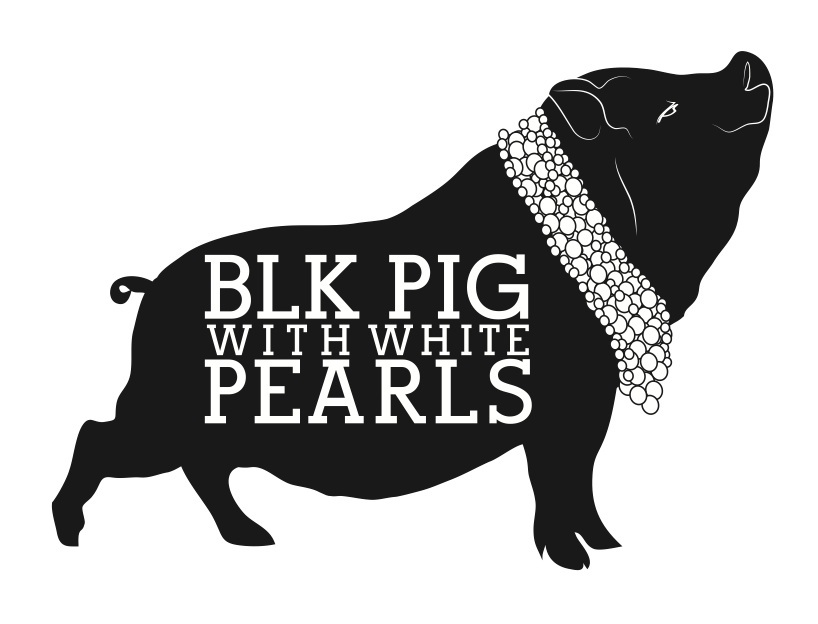 ALL COCKTAILS     £8MONDAY – THURSDAY 6PM – 7.30PM        £6THE SEVILLE MARTINIgin, triple sec, lemon juice, Seville marmaladeALMOND PX  SOURPedro Ximenez sherry,  Ameretto, lemon juice, egg whiteNEGRONIGin, Campari, sweet vermouthTHE OLE FASHIONEDPikesville rye whiskey, home made alahmbra beer reduction, Angostura THE SPANISH SIDE CARRomato brandy, Cuarenta y Tres, lemon juiceSANGRIATempranillo red wine, 43, brandy, fruit juice, lemonade, fresh fruitESPRESSO MARTINIVodka, café liquor, Pedro Ximenez sherry, espresso coffeeMOJITOBacardi blanco rum, soda, mint, fresh lime, sugarMARGARITATequila, Cointreau, fresh lime